SZPITAL SPECJALISTYCZNY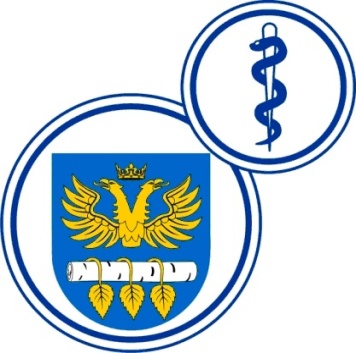 W BRZOZOWIEPODKARPACKI OŚRODEK ONKOLOGICZNYim. Ks. Bronisława MarkiewiczaADRES:  36-200  Brzozów, ul. Ks. J. Bielawskiego 18tel./fax. (013) 43 09  587www.szpital-brzozow.pl         e-mail: zampub@szpital-brzozow.pl__________________________________________________________________________________Sz.S.P.O.O. SZPiGM 3810/68/2022                                                         Brzozów 16.11.2022 r.ZAWIADOMIENIE o wyniku postępowaniaNa podstawie art. 253 ustawy Prawo zamówień publicznych, Szpital Specjalistyczny w Brzozowie Podkarpacki Ośrodek Onkologiczny im. Ks. B. Markiewicza, zawiadamia że w wyniku organizowanego postępowania na wybór wykonawcy dostawy odczynników wraz z dzierżawą analizatora, wybrano ofertę firmy:zadanie nr 1oferta nr 1 bioMerieux Polska Sp. z o.o.ul. Generała Józefa Zajączka 901-518 WarszawaNIP: 5270203342wielkość: średnie przedsiębiorstwo cena oferty w zł. brutto: 711.913,43  termin dostawy: 7 dni kryteria oceny ofert: cena oferty	          -    60 pkt.termin dostawy         -   40 pkt.zadanie nr 1oferta nr 1 bioMerieux Polska Sp. z o.o.ul. Generała Józefa Zajączka 901-518 WarszawaNIP: 5270203342wielkość: średnie przedsiębiorstwo cena oferty w zł. brutto: 711.913,43  termin dostawy: 7 dni cena oferty		-    60,00  pkt.termin dostawy	-      0,00  pkt.razem:			-    60,00  pkt.